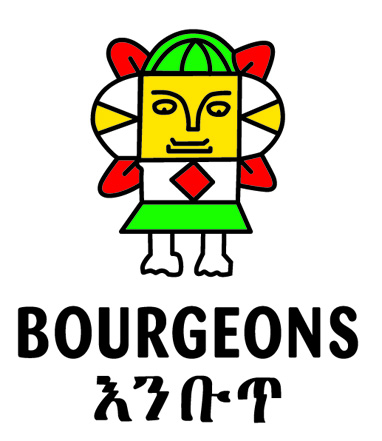 BULLETIN  d’Adhésion  et de soutien aux programmes éducatifs de l’école Adwa BerVotre Nom & Prénom    :	ADRESSE      :     		                 :   	Téléphone :                                                       E.mail :  Adhésion :  20 €.              Membre Donateur :  30 €.              Membre Bienfaiteur : 60 €. et +Par chèque à l’ordre deAssociation « BOURGEONS » 27 rue André TESSIER -94 120 FONTENAY SOUS BOISLes versements effectués ouvrent droit à une réduction d’impôts dans les limites autorisées. Le certificat CERFA vous parviendra ultérieurement.Depuis 2016, ce sont 150 enfants de l’école éthiopienne / Adwa Ber  que nous aidons. Sur le court terme, nos fonds le permettent, mais nous devons, nous et vous, garantir l’avenir à plus long terme et accroître nos revenus permanents pour la pérennité et le développement de nos actions. Nous vous demandons un effort particulier de promotion de l’association auprès de vos proches et amis pour qu’eux, aussi, soutiennent nos projets en adhérant à « BOURGEONS »  Association Loi 1901. Soyez en remerciés par avance.BULLETIN  d’Adhésion  et de soutien aux programmes éducatifs de l’école Adwa BerVotre Nom & Prénom    :   		 ADRESSE      :   		                 :  	Téléphone :                                                       E.mail :  Adhésion :  20 €.              Membre Donateur :  30 €.              Membre Bienfaiteur : 60 €. et +Par chèque à l’ordre deAssociation « BOURGEONS » 27 rue André TESSIER -94 120 FONTENAY SOUS BOISLes versements effectués ouvrent droit à une réduction d’impôts dans les limites autorisées. Le certificat CERFA vous parviendra ultérieurement.Depuis 2016 ce sont 150 enfants de l’école éthiopienne / Adwa Ber  que nous aidons. Sur le court terme, nos fonds le permettent, mais nous devons, nous et vous, garantir l’avenir à plus long terme et accroître nos revenus permanents pour la pérennité et le développement de nos actions. Nous vous demandons un effort particulier de promotion de l’association auprès de vos proches et amis pour qu’eux, aussi, soutiennent nos projets en adhérant à « BOURGEONS »  Association Loi 1901. Soyez en remerciés par avance. Adhésion  Cotisation 2020Adhésion  Cotisation  2020